باسمه تعالی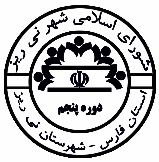 شورای اسلامی شهر نی ریزحاضرین در جلسه  :  مسعود لایقمند , اصغر ماهوتی , احمد پاک نژاد , محمد رضا شاهمرادی , سجاد شاهسونی , حامد فرغت ,شماره225/ص/97تاریخ1397/10/30پیوستنداردعنوان جلسهبررسي نامه هاي واردهبررسي نامه هاي واردهبررسي نامه هاي واردهنوع جلسهعاديشماره جلسه116تاریخ جلسه1397/10/25ساعت شروع18دستور جلسهتصمیمات اتخاذ شدهامضا کنندگان